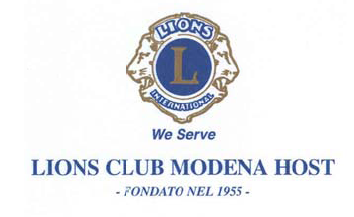 Modena, 25 novembre 2016A tutti i Socidel Lions Club Modena HostLoro SediCari Amici,ho il piacere di invitarVi alla Serata:  MASSIMO NAVA si racconta….da corrispondente di guerra ad autore di saggi e romanzi PRESENTAZIONE DEL LIBRO IL MERCANTE DI QUADRI SCOMPARSIche si terràMartedì 06 dicembre 2016 - Ore 20:15presso il Ristorante La Secchia RapitaCorso Canalgrande n.4 ModenaRelatore della serata sarà il Dott. Massimo Nava, editorialista e corrispondente per il Corriere della Sera da Parigi, che presenterà il suo ultimo romanzo (“Il mercante di quadri scomparsi”) ed intratterrà i presenti su argomenti di grande attualità ed interesse. Costo della serata per Familiari ed Ospiti: € 40,00.Per partecipare alla serata ed alla cena siete pregati di confermare la Vostra presenza entro e non oltre Lunedì 05 dicembre 2016 al nostro Cerimoniere Franco Schianchi: tel. 059/23.03.70- 059/23.44.42-e.mail franco@ingschianchi.it.Sperando di incontrarVi tutti, insieme a familiari ed ospiti, Vi saluto cordialmente.							IL PRESIDENTE							 (Cesare Angeli)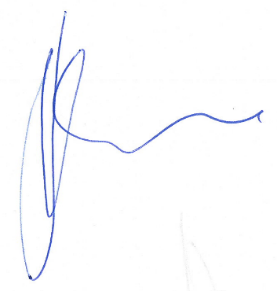 